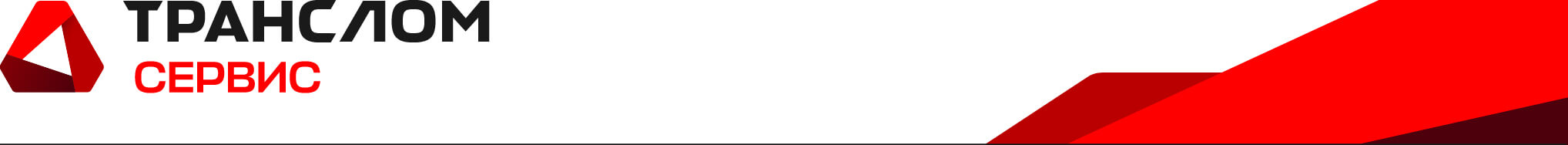 О подаче коммерческих предложений (Запрос цен № М/24-19)Настоящим письмом ООО «ТрансЛом» приглашает принять участие в процедуре запроса цен на приобретение следующих видов товаров и на условиях, указанных ниже.Предмет договора: Закупка ГСМ с АЗС, услуг шиномонтажа и мойки автомобилей по пластиковым картам1. Условия оплаты: Оплата Товара по Договору осуществляется Покупателем в рублях Российской Федерации путём перечисления денежных средств на расчетный счет Поставщика в течение 30 календарных дней с момента получения Покупателем счета-фактуры с верными реквизитами и показателями после фактической передачи Покупателю товара и оказания ему услуг. Цена Товара: Цена за 1 (один) литр Товара соответствует цене, установленной в отношении соответствующей АЗС на момент получения Товара за минусом скидки не менее 1% с каждого отпущенного литра топлива. Сервисное обслуживание и информационные услуги включены в стоимость Товара         Стоимость услуги мойки соответствует цене, установленной в отношении соответствующей Точки обслуживания на момент оказания услуги, за минусом скидки не менее 1% на каждую услугу мойки.         Стоимость услуги шиномонтажа соответствует цене, установленной в отношении соответствующей Точки обслуживания на момент оказания услуги, за минусом скидки не менее 0,1% на каждую услугу шиномонтажа.2. Условия поставки товара: Поставщик должен осуществлять отпуск товара Покупателю по пластиковым картам со встроенной микросхемой, предназначенной для учета объема и ассортимента нефтепродуктов. Поставщик предоставляет Заказчику Карты в количестве, определенном согласно заявке Покупателя на их получение (Приложение № 2 к проекту договора), не позднее 3 рабочих дней, после получения Поставщиком Заявки, и осуществляет их техническое обслуживание.Активация Карт производится Поставщиком при передаче Карт Покупателю. Пополнение Карт в ходе исполнения договора должно производиться из офиса Поставщика согласно Заявке Покупателя (Приложение № 2 к проекту договора) без дополнительной активации Карт на АЗС Поставщика.		Карты должны иметь защиту от подделки, ПИН-код. На каждую Карту наносятся торговая марка Поставщика и номер Карты. Поставщик предоставляет Покупателю Карты на безвозмездной основе на время действия договора. Поставщик должен производить поставку товара, свободного от любых прав третьих лиц. Поставщик должен производить передачу Товара, оказания услуги мойки и шиномонтажа Покупателю на основании (при предъявлении) Карты. Отгрузка (передача) Товара Покупателю на АЗС производится непосредственно в топливные баки автотранспортных средств Покупателя. Каждая поставка Товара осуществляется и оформляется в момент получения партии Товара на месте предъявления Покупателем Карты с получением терминального Чека Оборудования3. Место поставки Товара: Челябинская, Свердловская, Курганская области принимающие к обслуживанию Карты. К поставке товара применяется действующее законодательство РФ.Поставщик должен обеспечить возможность получения Покупателем товара при помощи Карты путем выборки бензина и дизельного топлива на вышеуказанных АЗС. Поставщик обязан предоставить Заказчику перечень АЗС, на которых возможна заправка, с указанием их адресов и режима работы.Конкретное время выборки товара определяется Заказчиком самостоятельно с учетом режима работы АЗС.Право собственности, а также риск случайной гибели Товара переходит от Поставщика к Покупателю в момент окончания заправки автотранспортного средства Покупателя и фиксируется чеком Оборудования.Поставщик считается исполнившим свои обязательства по поставке товара с момента его полной выборки Покупателем на АЗС по Картам и выдаче Покупателю чека Оборудования.4. Сроки поставки Товара: Сроки поставки Товара: с момента заключения договора до 31 декабря 2025 года по запросу Покупателя на АЗС при предъявлении КартыКонкретное время выборки товара определяется Заказчиком самостоятельно с момента заключения договора и учетом режима работы АЗС. Поставщик должен гарантировать качество и безопасность поставляемого Товара. Подтверждением качества поставленного Товара со стороны Поставщика являются сертификаты качества на поставляемый Товар. Поставщик обязан представить указанные документы по письменному заявлению Покупателя.Срок годности Товара определяется в соответствии с действующим ГОСТом, ТУ с учетом рекомендаций производителя.Поставляемый товар должен соответствовать нормам безопасности производителей товара и установленным законодательством Российской Федерации нормам безопасности товаров, эксплуатируемых человеком.Поставляемый товар должен соответствовать характеристикам, указанным в Таблице №1 настоящего Технического задания.Таблица №1Окончание подачи коммерческих предложений: 04.07.2024 10:00 (МСК).Предложение участника должно в обязательном порядке быть оформленным в соответствии с формой «ФИНАНСОВО-КОММЕРЧЕСКОЕ ПРЕДЛОЖЕНИЕ».При отсутствии аккредитации участника у ООО «ТрансЛом» к коммерческому предложению необходимо приложить следующий комплект документов:- свидетельство о постановке на учет в налоговом органе;- свидетельство о государственной регистрации;- выписка из ЕГРЮЛ на дату не позднее 30 дней с даты подачи заявки;- решение/протокол об избрании Руководителя;- доверенность (если заявка подписана сотрудником на основании доверенности);- устав.В случае признания участника запроса победителем ООО «ТрансЛом» оставляет за собой право осуществить дозапрос документов, которые, по его мнению, раскрывают деловую репутацию участника.Настоящая процедура не является торгами (конкурсом, аукционом) или публичным конкурсом в соответствии со статьями 447-449 части первой и статьями 1057-1061 части второй Гражданского кодекса Российской Федерации, и не накладывает на Заказчика обязательств, установленных указанными статьями Гражданского кодекса Российской Федерации, в том числе – по обязательному заключению договора с победителем.Контактные лицапо техническим вопросам:Баринова Оксана Вячеславовна+7(495) 663-12-58 (доб.1793)по организационным вопросам:Чурин Василий ЮрьевичТел. +7 (495) 663-12-58 доб. 3426v.churin@translom.ruОбщество с ограниченной ответственностью «ТрансЛом»«2020»июня 2024№М/24-19На №На №отРуководителю предприятия№ п/пНаименование товараХарактеристики (технические характеристики) товараКол-во,литр1234  1Бензины АИ-92, АИ-95, АИ-98 неэтилированныйГОСТ 32513-20139 000,002Дизельное топливо (летнее, зимнее, арктика)Высший сортГОСТ Р 52368-2005455 000,00